Урок математики в 1 классеТема: Сложение и вычитание первого десяткаЦель:Образовательные:закрепление знаний по нумерации чисел от 1 до 10;обучение решению задач в одно действие;Развивающие:развитие основ мыслительной деятельности;развитие творческих способностей учащихся;развитие речи, внимания, памяти, познавательных интересов;развитие умения давать полный и правильный ответ;Воспитательные:осуществление связи с жизненным опытом учащихся;воспитание интереса к урокам математики.Здоровьесберегающие:Создание благоприятных условий на уроке для учащихся.Оборудование: презентация, проектор, экран, карточки – тренажи, лампа , призы, монетки.Ход урока:Этапы урокаДеятельность учителяДеятельность ученика1.Организационный моментА ну-ка, дети, встаньте в ряд!Готов к работе мой отряд?Занимай свои места.
Математика сложна.Но скажу с почтеньемМатематика нужнаВсем без исключенья!( проверка готовности к уроку)Встают, проверяют готовность к уроку.(слайд 2)2.Мотивация учебной деятельности.    Сообщение темы урока.- Сегодня мы совершим необычное путешествие с героями сериала «Утиные истории». Дело в том, что Скрудж нашел карту, на которой указано место где можно найти джина. А он может исполнить одно заветное желание. Скрудж решил идти на поиски вместе с племянниками и предлагает вам ему помочь.  Как вы думаете, сможем мы помочь Скруджу?Мы будем проходить испытания, приключения. Вы готовы?Как выдумаете, а что нам придется делать на уроке, чтобы помочь Скруджу?Готовы.Решать, считать, записывать в тетрадь, работать с учебником.Устный счетВот сейчас мы и проверим как вы готовы. ( детям раздаются карточки-тренажи с примерами).-Ну теперь в путь, вижу вы готовы путешествовать. Дети в течении 1 минуты решают индивидуально примеры.3.Постановка проблемыДолго ли, коротко ли шли наши путешественники и наткнулись на быструю и глубокую реку. Да вот беда был через реку мост, но его разрушили. Давайте соберем его по бревнышку. 1 бревно – запиши числа в тетрадь2 бревно – расположи в порядке возрастания3 бревно – подчеркни самое большое, маленькое4 бревно – возьми в кружок число, которые могут состоять из двух одинаковых слагаемых.- Молодцы! Вы успешно справились с этим заданием. Смогли переправиться на другой берег.Выполняют задания в тетради.(слайд 3)4.Закрепление знаний.«Исправь ошибку»- Только мы перебрались на другой берег, а тут высокие горы и нельзя их обойти. Есть только один способ, это пройти через пещеру чудища. А этим путем еще никто не смог пройти, потому что чудище очень злой и свирепый. А стал он таким из-за того, что ему очень хотелось хорошо считать и решать, а ему никто не помог. -Чудище решил примеры, но с ошибками. Наша задача исправить его ошибки.3+4=7          4+4=8            10-3=88-3=5           2+6=9            9-4=56-2=3           9-2=7             5+2=7- Молодцы. Чудище так обрадовался, что даже сказал, как дойти до лампы: сначала 2 км. До болота, 1 км. По болоту, 5 км. По пустыне.-Племянники решили, что им осталось 9км. Правы ли они?Работа в парах.Получают карточки с примерами с ошибками. Ищут ошибки, исправляют, проверяют по образцу. (слайд 4)6-2=42+6=810-3=7Нет. 8км.Решение задачФизминутка-Пошли наши друзья дальше. Добрались до болота. А по болоту идти не легко. Надо подготовиться к этому переходу.1. Встали.2. Потянулись.3. Перешагиваем через кочки.4. Провалились в ямку.5. Поднялись.6. Перепрыгиваем через кочки.7. Устали, потянулись.- Болото большое и пройти можно только по кочкам – задачкам.1)Билли 9 лет, а Поночка на 3 года моложе, чем Билли. Сколько лет Поночке?2)У Скруджа было 7 мешков с золотыми монетами. Братья Габс украли у него 5 мешков. Сколько мешков осталось у Скруджа?3) Составь задачу: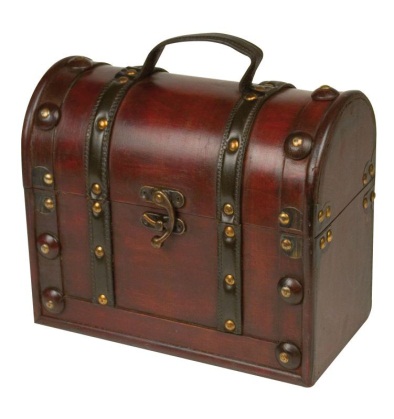 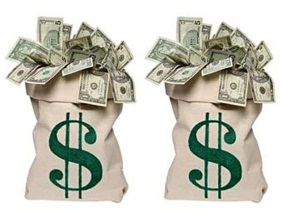 8+2=10 (м.)Встают.Потягиваются.Шагают на месте.Приседают.Встают.Прыгают на месте.Потягиваются.(слайд 5)9-3=6 (л.)7-5=2 (м.)У Скруджа в сундуке было 8 мешков с монетами , ему подарили еще 2 мешка. Сколько всего мешков с монетами у Скруджа?Занимательные задачки.- Ну теперь осталось последнее препятствие  - пустыня. Это самый сложный участок – жарко, скучно и все устали.Чтобы немного подбодрить племянников и особенно Поноску Скрудж решил позадавать им занимательные задачки.Покажу я 6 платков друзьям,2 платка с узором по краям,У скольких платков узоров нет?Я хочу услышать ваш ответ.7 малюсеньких котятЧто дают им, все едят,А один сметаны проситСколько же котяток?Стала курица считать Маленьких цыпляток:Желтых 5 и черных 5,А всего их…В корзине 4 яблока, надо дать их 4 девочкам по одному яблоку, чтобы одно осталось в корзине.На столе 7 свечей горят. Одна потухла. Сколько свечей на столе?В строю 10 человек. Катя идет шестая. Сколько ребят перед ней? После нее?Заранее подготовленные дети загадывают задачи по цепочке.4 платка8 котят10 цыплят.Одной дать вместе с корзиной.7 свечей.5 человек.4 человека.Повторение геометрического материала- Незаметно мы и добрались до домика джина. Но лампу не взять, надо домик разобрать. -Из каких фигур состоит домик?-Сколько их?- Какая фигура лишняя? Почему?- Как можно назвать все остальные фигуры? Почему?- А вот и лампа. Как же вызвать джина?«Сим, салабим, ахалай, махалай, выходи».- Не выходит.- Потрем лампу и повторим снова слова.Из лампы звучит голос: « Что вам надобно? Я исполню любое ваше желание!»- Уважаемый джин , ребята сегодня так старались, не мог бы ты сделать для них какой-нибудь сюрприз.- Слушаюсь и повинуюсь.Треугольни, четырехуголник, овал, круг, линия.Линия. Она незамкнутая.Многоугольники, у них много углов.Называют волшебные слова и один ученик трет лампу.(из лампы идет дым, звучит музыка)Учитель достает призы.5.Рефлексия.Подведение итогов.-Вы сегодня очень хорошо помогли героям мультфильма. -Давайте вспомним, что сегодня особенно вам понравилось.-Какие задания вызвали трудности?- У вас на столах лежат монетки, прикрепите их на доску, если урок не вызвал у вас затруднения, с заданиями вы справлялись легко.Вспоминают этапы урока, тему, цели.Прицепляют монетки.